“Различия в устной речи интровертов и экстравертов, учащихся лицея НИУ ВШЭ, с точки зрения локальной структуры дискурса”Ксения СавинаГлава 1. Особенности изучения дискурсаСоотношение понятий «письменная» и «устная речь»Речевое общение происходит в двух формах: письменной и устной. В рече- вой практике они обе занимают одинаковое место по своей значимости. Они находятся в постоянном взаимодействии. Так, устный текст может быть запи- сан, а письменный – озвучен, прочитан вслух. Однако письменная и устная формы речи имеют разную материальную основу: движущиеся слои воздуха (звуки) – в устной речи и краска (буква) – в письменной речи (Сиротинина 1983: 14). Это различие связано с наличием насыщенных интонационных воз- можностей в устной речи, которые отсутствуют в письменной. Интонация зада- ется мелодикой речи, действительными и мнимыми паузами, тембром и рит- мом. Письменная речь вторична по отношению к устной. «Письменная речь от- личается тем, что в самой форме речевой деятельности находят определенное отражение условия и цель общения» (Бобылев 2003: 132). В отличие от пись- менной речи, которую, прежде чем зафиксировать, можно продумать, устная речь рождается непосредственно в момент говорения, что отражается в ряде особенностей устной речи, таких, как «меньшая лексическая точность, синтак- сические ограничения длины и сложности словосочетаний и предложений, от- сутствие причастных и деепричастных оборотов, появление необычных для письменной речи конструкций, заполнителей пауз, наличие речевых ошибок» (Сиротинина 1983: 14).Спонтанность и мотивированность речиНастоящее исследование основано на спонтанной речи интровертов и экс- травертов. Для более точного понимания спонтанности следует рассмотреть подробнее это понятие. На современном этапе в лингвистике существует две основных точки зрения на то, что следует понимать под спонтанностью. Со- гласно первой, которой придерживается Е. А. Земская, спонтанная речь - эторечь, которая не обусловлена внешними стимулами, мотивирующими ее воз- никновение. (Земская 1988: 7-8). Такая речь возникает по некой внутренней инициативе говорящего. По Г.М. Вишневской, спонтанная речь - это наиболее естественное проявление разговорной речи, являющейся самопроизвольной, и характеризуется неподготовленностью, непринужденностью непосредственно- стью общения (Вишневская 1987: 12). Многочисленные научные работы позво- лили выявить характерные признаки устной спонтанной речи. Так, согласно Кожевниковой, характерной чертой устной спонтанной речи является «нерав- номерное логическое сжатие и неравномерное логическое структурирование сообщаемого содержания (Кожевникова 1985: 512). Под спонтанностью подра- зумевается ничем не мотивированный процесс, вызванный не извне, а изнутри.Рис. 1. Типология разновидностей устных монологов с учетом степени их спонтанности и лингвистической мотивированности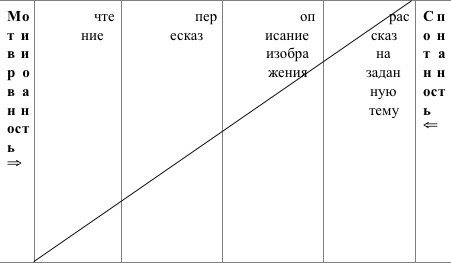 Как видно из рис.1, максимальная степень спонтанности обусловлена наи- меньшей степенью мотивированности, поэтому в качестве темы для монолога был задан стимул аромата. Показалось логичным, что реакция на аромат будетявляться наиболее спонтанной и наименее мотивированой, так как в данном случае отсутствуют какие-либо опорные слова. В отличие от прочтения текста, которое заключает в себе максимальную степень мотивированности и мини- мальную степень спонтанности или пересказа (более низкая, чем при прочте- нии степень мотивированно и более высокая степень спонтанности), в вопросе, ответом на который является развернутый спонтанный монолог, присутствует минимальная степень мотивированности и максимальная степень спонтанно- сти.Таким образом, лингвистическая мотивированность и спонтанность рече- вого произведения (в настоящем исследовании - монологов лицеистов) находят- ся в обратно пропорциональной зависимости, то есть чем ниже степень спон- танности, тем выше степень мотивированности, и наоборот (Богданова, Аси- новский 2010).Понятие дискурсаЧеткого определения дискурса не существует, так как это многозначный термин, используемый в ряде гуманитарных наук. Однако по употреблению вы- деляют три основных класса понятия «дискурс».К первому классу относится в большей степени социологическое употреб- ление дискурса. В данном случае дискурс описывает способ говорения и имеет определение КАКОЙ или ЧЕЙ, так как рассматриваются его разновидности и характеристика, а не именно дискурс. Так определение КАКОЙ или ЧЕЙ ука- зывает на коммуникативные свойства субъекта социального действия (Кибрик, Паршин 2017).Ко второму классу употребления дискурса относится особый идеальный вид коммуникации, осуществляемый в максимально возможном отстранении от социальной реальности (Кибрик, Паршин 2017).К третьему классу относится лингвистическое употребление термина«дискурс». По Н. Д. Арутюновой дискурс - это связный текст в совокупности с экстралингвистическими — прагматическими, социокультурными, психологи- ческими и другими факторами; текст, взятый в событийном аспекте; речь, рас- сматриваемая как целенаправленное социальное действие, как компонент, участвующий во взаимодействии людей и механизмах их сознания (когнитив- ных процессах). Дискурс — это речь, «погружённая в жизнь». Поэтому термин дискурс, в отличие от термина текст, не применяется к древним и др. текстам, связи которых с живой жизнью не восстанавливаются непосредственно (Ар- утюнова 1990: 136–137).Элементарные дискурсивные единицы как основные структурные единицы дискурсаДискурс как любой естественный феномен имеет структуру, которая разде- ляется на глобальную (макроструктруа) и локальную (микроструктура). Гло- бальная структура, в свою очередь, представляет собой наиболее крупные со- ставляющие дискурса. Примером данной структуры являются главы и абзацы книг и статей, и т.п. Локальная же структура состоит из минимальных единиц, которые следует называть дискурсивным. Аналогично глобальной и локальной структуре дискурса также различается его глобальная и локальная связность. Глобальная связность создается за счет единства темы, а локальная - это непо- средственно отношения между минимальными дискурсивными единицами и их частями (Кибрик, Паршин 2017). А.А. Кибрик полагает, что дискурс порожда- ется толчками и пульсациями, его течение не похоже на течение реки, а анало- гией является течение крови по артериям: кванты есть, но границы текучие (Кибрик, Подлесская 2009). Кванты дискурса называются элементарными дис- курсивными единицами (ЭДЕ). В русской традиции термину ЭДЕ соответствует термин синтагма. Л В. Щерба определил синтагму как фонетическое единство, выражающее единое смысловое целое в процессе речи-мысли (Щерба 1955: 87-88). Однако мы будем использовать термин элементарная дискурсивная едини- ца, так как он более точно отражает особенности данных единиц, позволяет привлекать содержательные критерии при идентификации единиц.Согласно работе А.А. Кибрика и В.И. Подлесской, типичные ЭДЕ демон- стрируют «примечательную координацию между различными аспектами про- цесса порождения дискурса». С физиологической точки зрения, ЭДЕ произно- сится на одном выдохе. С когнитивной точки зрения – вербализуют один «фо- кус сознания». С синтаксической точки зрения ЭДЕ представляет собой одну предикацию (клаузу1). Просодически ЭДЕ организованы как один произноси- тельный контур с точки зрения движения тона (частота), наличия основного ак- центного центра (интенсивность), темпа (ускорение – замедление) и громкости (затухание к концу) (Кибрик, Подлесская 2014). В данной работе будут рас- сматриваться следующие ЭДЕ: канонические ЭДЕ, ЭДЕ больше, чем клауза и ЭДЕ меньше, чем клауза.Для того, чтобы графически представить полученные устные данные, была использована минимальная транскрипция (рис. №2). Согласно Кибрику и Под- лесской, в дискурсивной таблице, во-первых, должна быть представлена сег- ментация речевого потока на элементарные дискурсивные единицы. Во-вторых, должны быть представлены роли, которые ЭДЕ выполняют при построении ло- кальной дискурсивной структуры (Кибрик, Подлесская 2009). Каждая ЭДЕ вы- делена в отдельную строку. Первая ЭДЕ является больше клаузы, вторая и чет- вертая - канонические, третья - регуляторная, пятая - меньше клаузы.1 Кла́уза (англ. clause; в русистике также элемента́рное предложе́ние, предика́ция ) — в синтаксисе: составляющая, вершиной которой является глагол либо, в случае отсутствия глагола, связка или эле- мент, играющий её роль (Тестелец 2001: 256).Рис.2. Пример минимальной транскрипцииКанонические ЭДЕ представляют собой финитные глагольные клаузы, то есть являются простыми предложениями, в котором содержится одна грамма- тическая основа.ЭДЕ больше клаузы возникают в том случае, когда говорящий объединяет финитный глагол и инфинитив. Обычно причиной появления таких ЭДЕ явля- ется то, что один из глаголов в том или ином отношении не является полноцен- ным предикатом.ЭДЕ меньше клаузы имеют свою внутреннюю классификацию. Мы будем рассматривать 5 видов малых ЭДЕ: эхо, приращение, парцелляция, разрыв и ре- гуляторные ЭДЕ. Остановимся подробнее на каждом из приведенных типов.Эхо-это вид ЭДЕ, когда говорящий уточняет один из компонентов постро- енной предикативной структуры, используя грамматически параллельное оформление.Во время приращения и парцелляции говорящий добавляет фрагмент,«как бы» встраиваемый в ту же предикативную структуру.Разрывные ЭДЕ появляются в результате вставления посторонней ЭДЕ внутрь клаузы. Таким образом происходит разрыв клаузы на две малых ЭДЕ.Регуляторные ЭДЕ-самый необычный тип малых ЭДЕ. Они не являются клаузами и обычно очень короткие, выполняют определенные функции в орга- низации дискурса (направляющие, маркер финала или старта). Регуляторные ЭДЕ не несут пропозициональной информации. Такие ЭДЕ помечают менталь- ные процессы говорящего.№ЭДЕ1я понюхала молочный шоколад и поняла2что только в начале его / запах может показаться (…) нежным и манящим /3а потом /4он становится ()5слащавым и непривлекательным /